_____________________________OBČINA VITANJE _________________________Grajski trg 1, 3205 Vitanje, tel.(03)-757-43-50, www.vitanje.si, info@vitanje.siŠtev.: 9000-0007/2019 - 02Datum: 5. 6. 2019ZAPISNIK4. korespondenčne seje Občinskega sveta Občine Vitanje Vabilo na 4. korespodenčno sejo in gradivo je bilo poslano v ponedeljek, 31. 5. 2019, članom občinskega sveta Občine Vitanje po elektronski pošti: Milan Hrovat, Janez Kričaj, Marija Jeseničnik, Simon Golenač, Anton Slatinek, Milan Ovčar, Anton Kuzman, Andraž Pogorevc, Rok Zlodej, Viljem Petaci in Andrej Poklič.  PREDLOG DNEVNEGA REDA:Obravnava predloga Komisije za nagrade in priznanja za podelitev naziva častni občan, Zlatega in Srebrnega grba ter priznanj Občine Vitanje ob občinskem prazniku 2019. Obrazložitev:Po 4. členu Odloka o prizanjih v Občini Vitanje (Uradno glasilo slovenskih občin, št. 11/2018) o podelitvi priznanj in nagrad odloča občinski svet na predlog komisije za priznanja in nagade. Na razpis za zbiranje predlogov za nagrade in priznanja za leto 2019 so do roka 23. 5. prispeli štirje predlogi. Dne 27. 5. se je sestala komisija za priznanja in nagrade in pripravila predlog z utemeljitvijo predlagateljev. Sprejela je sklepe, kot so podani v zapisniku seje (gradivo je bilo priloženo v prilogi). V prilogi je bil tudi priložen glasovalni list, kjer se je glasovalo:PREDLOGI SKLEPOV:Zlati grb občine Vitanje prejme dolgoletni član g. Vojko Dobrosavljevič, za zelo uspešno večletno delo v PGD Vitanje in za velik prispevek k razvoju društvaSrebrni grb Občine Vitanje prejme Turistično društvo Vitanje ob svoji jubilejni 30. Holceriji Vitanje kot v zahvalo za preteklo delovanje in kot vpodbudo za nadaljne delo.Naziv častni občan Vitanja se podeli g. Antonu Kuzmanu, ker je s svojim večletnim delovanjem oplemenitil našo skupnost.Priznanje Občine Vitanje prejmeta člana Turističnega društva g. Ivan Oprešnik in g. Ivo Jakop, ki sta s svojim delovanjem pustila izjemen pečat.Glasovnice je bilo potrebno izpolnjene vrniti najkasneje do srede, 5. 6. 2019, do 10:00 ure na sedež Občine Vitanje ali skenirano na mail: info@vitanje.si.Pravočasno je prispelo 10 glasovnic. Izid glasovanja v roku je bil sledeč: Za 1. predlog sklepa je ZA glasovalo 8 članov občinskega sveta, 1 (eden) se je vzdržal glasovanja, 1 (ena) glasovnica pa je bila neveljavna.Za 2. predlog sklepa je ZA glasovalo 8 članov občinskega sveta, 1 (eden) se je vzdržal, 1 (ena) glasovnica pa je bila neveljavna.Za 3. predlog sklepa je ZA glasovalo 8 članov občinskega sveta, 1 (eden) se je vzdržal, 1 (eden) pa je bil proti.Za 4. predlog sklepa je ZA glasovalo 10 članov občinskega sveta.Iz prispelih glasovnic je razvidno, da je Občinski svet Občine Vitanje sprejel: VSE SKLEPE:Občinski svet Občine Vitanje soglaša, da se podeli Zlati grb Občine Vitanje dolgoletnemu članu PGD Vitanje g. Vojku Dobrosavljeviču. Občinski svet Občine Vitanje soglaša, da se podeli Srebrni grb Občine Vitanje Turističnemu društvu Vitanje.Občinski svet Občine Vitanje soglaša, da se naziv častni občan Vitanja podeli g. Antonu Kuzmanu.Občinski svet Občine Vitanje soglaša, da se priznanje Občine Vitanje podeli članoma Turističnega društva Vitanje g. Ivanu Oprešniku in g. Ivotu Jakopu.Glasovnice so na ogled na sedežu občinske uprave.Zapisala:									ŽUPANIvica Žerdoner          			        	                         	          Slavko Vetrih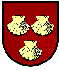 